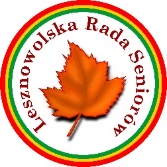 LRS.01.08.2019Protokół Nr/08/2019z zebrania Lesznowolskiej Rady Seniorów w dniu 12 września 2019 roku.Otwarcie   obrad posiedzenia Lesznowolskiej Rady Seniorów.1/ Przewodnicząca LRS St. Kondracka przywitała Pana K. Kasprzyckiego z Fundacji     ZACZYN, Pana Grzegorza Kwiatkowskiego oraz  wszystkich zebranych.Przedstawienie porządku obrad i stwierdzenie quorum niezbędnego do podejmowania decyzji.1/ Przewodnicząca LRS St. Kondracka stwierdziła quorum niezbędne do podejmowania    decyzji (lista obecności stanowi zał. Nr 1 do protokołu) oraz  przedstawiła proponowany     porządek  posiedzenia. ( porządek obrad stanowi zał. nr 1 do protokołu).      2/ Głosami : z – 14 , P- 0 w – 0  Lesznowolska Rada Seniorów  przyjęła    proponowany porządek obrad posiedzenia.Warsztaty szkoleniowe z ramienia Fundacji ZACZYN.1/ Przedstawiciel Fundacji ZACZYN Pan Krzysztof Kasprzycki     przeprowadził warsztaty z udziałem Seniorów z Rady pt. „Skuteczna współpraca    Rady Seniorów z władzami samorządowymi”.  Wszyscy Państwo Radni aktywnie     uczestniczyli w warsztatach a były one przeprowadzone profesjonalnie i dotyczyły :    - planu pracy i celów Rady,    - kompetencji samorządu,    - możliwości kontaktu z władzami samorządowymi,    - znaczenia komunikacji z lokalnymi mediami,    - zadań opiekuna Rady.  2/ Dyskusja : W dyskusji głos zabrali wszyscy Państwo Radni.Przyjęcie Protokołu Nr 7/LRS/2019 z dnia 30.07.2019r. 1/ Sprawę przedstawiła Przewodnicząca LRS St. Kondracka i zaproponowała dyskusję,    jednakże żaden z Państwa Radnych dyskusji nie podjął.2/ Głosami : z – 12, p – 0 , w – 0 LRS przyjęła Protokół Nr 7/LRS/2019     z dnia 30.07.2019r.Sprawy różne.1. Przewodnicząca LRS Kondracka poinformowała członków Rady o swoim    uczestnictwie w okresie między posiedzeniami w organizowanej przez Panią Dyrektor    GOK Jolantę Sobolewską wystawie obrazów  jej twórczości pt. „Malowane baśnie     i sny” w Kozienickim Domu Kultury. 2. Przewodnicząca St. Kondracka przedstawiła swoje propozycje, które zamierza    przedstawić Wójtowi Gminy do planowanego na 2020 rok budżetu.Proponuje w roku 2020 zorganizować trzy szkolenia dla członków Rady Seniorów.-  szkolenia, które poprowadzi przedstawiciel Fundacji ZACZYN.-  uczestnictwo w Mazowieckim Konwencie Rad Seniorów, który w 2020 roku   odbędzie się w Pruszkowie.Koszty szkoleń i autobusu na wyjazd na Konwent do Pruszkowa sfinansuje Gmina Lesznowola.Przewodnicząca LRS St. Kondracka  proponuje zorganizowanie wyjazdowego – dwudniowego posiedzenia Rady – koszt ok. 9 tys. zł. Proponuje wyasygnowanie na artykuły biurowe, „rolę” i inne gadżety kwotę –3 tys. zł. Zakup pilotażowo 50 szt. tele - opasek celem rozdania najbardziej potrzebującym seniorom z terenu Gminy Lesznowola – koszty zakupu opasek poniesie Gmina Lesznowola.Przeprowadzenie prezentacji kostiumów geriatrycznych . Trzy prezentacje tj. kwota ok. 1 200 zł. Przewodnicząca proponuje przeprowadzenie tej prezentacji w grupie młodzieży aby unaocznić młodemu Pokoleniu z jakim „obciążeniem” muszą zmagać się Seniorzy.Przewodnicząca St. Kondracka proponuje opracowanie wytycznych do koncepcji Wybudowania Domu Aktywności Seniora. Ze wstępnych rozmów z Panią Wójt M. J. Batycka –Wąsik wynika, że dopiero w lutym przyszłego roku będzie można mówić o zarezerwowaniu działki pod tę inwestycję.           3. Przewodnicząca poinformowała, że zamyka listę chętnych na szkolenie prowadzone              Przez  Fundację ZACZYN. Szkolenie odbędzie się 28 – 29 października 2019 r.           4. Przewodnicząca St. Kondracka poinformowała o otrzymaniu  kwoty 2 500,- zł. na              zorganizowanie pikniku dla Seniorów z  Gminy Lesznowola i zaproponowała dyskusję              nad zorganizowaniem tego pikniku.Dyskusja – wszyscy obecni Państwo Radni. Nie ustalono terminu pikniku ale proponowano koniec października i wyznaczono kolejne spotkanie organizacyjne po 14 –tym października 2019 roku.Zamknięcie posiedzenia Lesznowolskiej Rady Seniorów.1. Przewodnicząca St. Kondracka zamknęła VIII posiedzenie LRS.                                                                                                  Przewodnicząca Lesznowolskiej Rady Seniorów                                                                               Stanisława KondrackaProtokołowała : Anna Baron